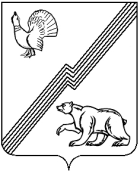 АДМИНИСТРАЦИЯ ГОРОДА ЮГОРСКАХанты-Мансийского автономного округа - ЮгрыПОСТАНОВЛЕНИЕот 31 октября 2022 года		         			                                            № 2278-пО внесении изменений в постановлениеадминистрации города Югорскаот 14.09.2022 № 1964-п «Об арендной плате за земельные участки земель населенных пунктов, находящиеся в собственности муниципальногообразования город Югорск»В соответствии с подпунктом 3 пункта 3 статьи 39.7, статьей 65 Земельного кодекса Российской Федерации, пунктом 6 статьи 41 Бюджетного кодекса Российской Федерации:1. Внести в приложение 1 к постановлению администрации города Югорска от 14.09.2022 № 1964-п «Об арендной плате за земельные участки земель населенных пунктов, находящиеся в собственности муниципального образования город Югорск» следующие изменения:1.1. Пункт 4 дополнить подпунктом 4.2 следующего содержания:«4.2. Коэффициент переходного периода (Кп) устанавливается для каждого вида и подвида разрешенного использования земельных участков, предоставляемых в аренду муниципальным предприятиям города Югорска и организациям, единственным учредителем (участником) которых является город Югорск, в размере 0,01.».1.2. В пункте 19 слова «для ведения огородничества, личного подсобного хозяйства, садоводства и животноводства» заменить словами «для ведения личного подсобного хозяйства, животноводства, садоводства или огородничества для собственных нужд».2. Опубликовать постановление в официальном печатном издании города Югорска и разместить на официальном сайте органов местного самоуправления города Югорска.3. Настоящее постановление вступает в силу после его официального опубликования.4. Контроль за выполнением настоящего постановления возложить на первого заместителя главы города – директора Департамента муниципальной собственности и градостроительства администрации города Югорска 
С.Д. Голина.Глава города Югорска                                                                    А.Ю. Харлов
